                                                                                                           Проект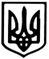         Молочанська міська рада               Токмацького району Запорізької області                              Виконавчий комітетРІШЕННЯвід        04.2021                      м. Молочанськ                                         №           Керуючись п. 3 ст. 36 та пп. 2 п. б ч. 1 ст. 38 Закону України «Про місцеве самоврядування в Україні», з метою впорядкування власних нормативних актів  та вдосконалення роботи місцевої комісії з питань техногенно-екологічної безпеки та надзвичайних ситуацій виконавчий комітет Молочанської міської ради,                                                                                                     ВИРІШИВ:1.Внести зміни до рішення виконавчого комітету Молочанської міської ради від 29.03.2021року № 32 «Про створення місцевої комісії з питань техногенно-екологічної безпеки та надзвичайних ситуацій м.Молочанськ, затвердження її посадового складу та Положення про неї», а саме до посадового складу місцевої комісії з питань техногенно-екологічної безпеки та надзвичайних ситуацій м.Молочанськ.	2. Затвердити:          2.1 посадовий склад місцевої комісії з питань техногенно-екологічної безпеки та надзвичайних ситуацій м.Молочанськ, (додаток1)3. Контроль за виконанням рішення покласти на заступника міського голови з питань діяльності виконавчих органів ради Олену ШЕВЧЕНКО. Міський голова                                                                             Ірина  ЛИПКАЗАТВЕРДЖЕНО			       Додаток 1                                                                            до рішення виконавчого комітету      Молочанської міської ради                                                                             від              04.2021                №1. Міський голова – голова комісії;	2. Заступник міського голови з питань діяльності виконавчих органів ради – заступник голови комісії;	3. Головний спеціаліст відділу з питань юридично-кадрового забезпечення  діяльності ради та її виконавчого комітету,секретар комісії;	4. Начальник Токмацького РУ ГУ Держпродспоживслужби в Запорізькій області – член комісії, (за згодою); 5. Начальник Токмацького МРС ГУ ДСНС України у Запорізькій  області – член комісії, за згодою;	6.   Начальник відділу освіти, молоді, спорту та культури – член комісії;	7. Заступник начальника відділення поліції № 3 Пологівського районного відділу ГУНП в Запорізькій області – член комісії, (за згодою);	8. Головний інженер Токмацького міжрайонного району електричних мереж ПАТ «Запоріжжяобленерго» – член комісії, (за згодою);	9. Директор КП «Венеція Молочанської міської ради» – член комісії;	10. В.о. директора КНП «Молочанський центр первинної медико – санітарної допомоги» Молочанської міської ради ( за згодою)	11. Начальник відділу соціального забезпечення населення – член комісії;	12. Начальник фінансового відділу – член комісії;	13. Начальник відділу з питань юридично-кадрового забезпечення діяльності ради та її виконавчого комітету – член комісії; 14. Начальник відділу житлово-комунального господарства, благоустрою та енергетики – член комісії.Заступник міського голови з питань діяльності виконавчих органів ради                                     Олена ШЕВЧЕНКО                                                                               ПРОЄКТ                                                                           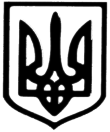 	Молочанська міська рада			Токмацького району Запорізької області				   Виконавчий комітет                                                     РІШЕННЯвід ______.2021                         м.Молочанськ                                                 № Про встановлення тарифів КП «Венеція» на послуги з водопостачання, вивезення рідких і твердих побутових відходів для населення, бюджетних організацій та інших споживачів 	 Керуючись п.п.2 п. “а” ст.28 Закону України „Про місцеве самоврядування в Україні”, керуючись  Законом України „Про ціни і ціноутворення”, Законом України «Про житлово-комунальні послуги», Постановою Кабінету Міністрів України від 01.06.2011р. № 869 «Про забезпечення єдиного підходу до формування тарифів на комунальні послуги»,  відповідно до вимог  наказу  Міністерства регіонального розвитку, будівництва та житлово-комунального господарства України  від 12.09.2018 року № 239 «Про затвердження Порядку розгляду органами місцевого самоврядування розрахунків тарифів на теплову енергію, її виробництво, транспортування та постачання, а також розрахунків тарифів на комунальні послуги, поданих для їх встановлення», зареєстрованого у міністерстві юстиції України 18 жовтня 2018р. № 1172/32624, наказу Міністерства регіонального розвитку, будівництва та житлово-комунального господарства України від 05.06.2018 року  № 130  «Про затвердження Порядку інформування споживачів про намір зміни цін/тарифів на комунальні послуги з обґрунтуванням такої необхідності», зареєстрованого у міністерстві юстиції України 26 червня 2018р. № 753/32205, наказу Міністерства з питань житлово-комунального господарства України від 30.07.2010р. №259 «Про затвердження Правил визначення норм надання послуг з вивезення побутових відходів» зареєстрованого у міністерстві юстиції України 29 вересня 2010р. № 871/18166, п.11.2.1 ДБН Б.2.2-12:2019 «Планування та забудова територій»  розглянувши лист КП «Венеція»  від 29.03.2021 вх. № 713 з розрахунками тарифів, підтвердними матеріалами і документами, що використовувалися під час їх проведення, виконавчий комітет Молочанської міської радиВ И Р І Ш И В :1. Встановити з 01 травня 2021 року комунальному підприємству «Венеція» тарифи з надання: - послуги з централізованого водопостачання:для населення за    -   25,60 грндля бюджетних організацій за  – 64,00 грн. для інших споживачів за  – 64,00 грн. - послуги з вивезення рідких побутових відходів :для населення за  – 35,00 грн.для бюджетних організацій  за  -  77,00 грн.для інших споживачів за  –  77,00 грн.- послуги з вивезення твердих побутових відходів для населення за  – 117,16 грн ( 17,57 грн з 1 люд. на місяць)для бюджетних організацій  за   – 146,45 грн.для інших споживачів  за  – 146,45  грн.2. Встановити, що оплата за використану воду по тарифах та лічильниках нараховується жителям за місцем проживання на території обслуговування КП «Венеція», а не за реєстрацією місця проживання.3. Затвердити вартість послуг з обслуговування лічильників води по комунальному підприємству «Венеція» згідно додатка.4. КП «Венеція» повідомити споживачів про прийняте рішення згідно вимог законодавства.5. Відділу житлово-комунального господарства, благоустрою та енергетики виконавчого комітету Молочанської міської ради оприлюднити дане рішення шляхом його розміщення на офіційному веб-сайті Молочанської міської ради згідно вимог законодавства.6. Контроль за виконанням цього рішення покласти на заступника міського голови з питань діяльності виконавчих органів ради Рєпіна В.В.Міський голова 					                             Ірина ЛИПКА ЗАТВЕРДЖЕНО                                                                                  додаток до рішення                                                                                           до рішення виконавчого 								        комітету Молочанської				                               	          міської ради	 	                									від _____.2021    № ___Вартість послуг з обслуговування лічильників води по комунальному підприємству «Венеція» Оплата за реєстрацію та опломбування лічильника                                      85-00 грнЗаступник міського голови з питань діяльності виконавчих органів ради 		                             Віталій РЄПІН                                                                               ПРОЄКТ                                                                                    Молочанська міська рада                          Токмацького району Запорізької області                                          Виконавчий комітетРІШЕННЯвід ______.2021                         м.Молочанськ                                                 № Про встановлення тарифів КП «Кірове» Молочанської міської ради  на послуги з водопостачання та водовідведення для населення, бюджетних організацій та інших споживачів 	 Керуючись п.п.2 п. “а” ст.28 Закону України „Про місцеве самоврядування в Україні”, керуючись  Законом України „Про ціни і ціноутворення”, Законом України «Про житлово-комунальні послуги», Постановою Кабінету Міністрів України від 01.06.2011р. № 869 «Про забезпечення єдиного підходу до формування тарифів на комунальні послуги»,  відповідно до вимог  наказу  Міністерства регіонального розвитку, будівництва та житлово-комунального господарства України  від 12.09.2018 року № 239 «Про затвердження Порядку розгляду органами місцевого самоврядування розрахунків тарифів на теплову енергію, її виробництво, транспортування та постачання, а також розрахунків тарифів на комунальні послуги, поданих для їх встановлення», зареєстрованого у міністерстві юстиції України 18 жовтня 2018р. № 1172/32624, наказу Міністерства регіонального розвитку, будівництва та житлово-комунального господарства України від 05.06.2018 року  № 130  «Про затвердження Порядку інформування споживачів про намір зміни цін/тарифів на комунальні послуги з обґрунтуванням такої необхідності», зареєстрованого у міністерстві юстиції України 26 червня 2018р. № 753/32205. розглянувши лист КП «Кірове»  Молочанської міської ради від 26.03.2021 вх.№ 690, виконавчий комітет Молочанської міської радиВ И Р І Ш И В :1. Встановити з 01 травня 2021 року комунальному підприємству «Кірове» Молочанської міської ради  тарифи на послуги з водопостачання та водовідведення для населення, бюджетних організацій та інших споживачів:         1.1. для населення, у розмірі:-   послуги з водопостачання за 		         26,20грн. -   послуги з водовідведення за 	                              18,66 грн.         1.2. для бюджетних організацій, у розмірі:-   послуги з водопостачання за 		          32,75 грн. -   послуги з водовідведення за 	                              23,32 грн        1.3. для інших споживачів, у розмірі: -   послуги з водопостачання за 			39,30 грн.-   послуги з водовідведення за 	                               28,00 грн. 	2.  Встановити, що оплата за використану воду по тарифах та лічильниках нараховується жителям за місцем проживання на території обслуговування КП «Кірове» Молочанської міської ради, а не за реєстрацією місця проживання.3. Затвердити вартість послуг з встановлення та обслуговування лічильників води по комунальному підприємству «Кірове» Молочанської міської ради згідно додатка.4. КП «Кірове» Молочанської міської ради повідомити споживачів про прийняте рішення згідно вимог законодавства.5. Відділу житлово-комунального господарства, благоустрою та енергетики виконавчого комітету Молочанської міської ради оприлюднити дане рішення шляхом його розміщення на офіційному веб-сайті Молочанської міської ради згідно вимог законодавства.6. Контроль за виконанням цього рішення покласти на заступника міського голови з питань діяльності виконавчих органів ради Рєпіна В.В.Міський голова 					                             Ірина ЛИПКА          ЗАТВЕРДЖЕНО                                                                                 додаток до рішення                                                                                         до рішення виконавчого 								       комітету Молочанської				                               	         міської ради	 			                                                                              від _____.2021    № ___Вартість послуг з встановлення та обслуговування лічильників води по КП «Кірове» Молочанської міської ради Оплата за встановлення лічильника:реєстрація  лічильника                                      50-00 грнВстановлення пломби                                       50-00 грнЗа виконану роботу при встановлені лічильника                                     80-00 грнЗаступник міського голови з питань діяльності виконавчих органів ради 		               Віталій РЄПІНМолочанська міська рада			Токмацького району Запорізької області				   Виконавчий комітет                                                     РІШЕННЯвід ______.2021                         м.Молочанськ                                            № Про затвердження графіку вивезення твердих побутових відходів м.Молочанськ	Керуючись пп. 6, 7 п. «а».с.1 ст. 30 Закону України “Про місцеве самоврядування в Україні”, Законом України «Про благоустрій населених пунктів», наказом Міністерства охорони здоров’я України від 17.03.2011 №145 «Про затвердження Державних санітарних норм та правил утримання територій населених місць» зареєстрованим в міністерстві юстиції України 05 квітня 2011р. № 457/19195, рішенням Молочанської міської ради від 07 червня 2012 року № 3 «Про затвердження Правил благоустрою території, забезпечення чистоти і порядку в місті Молочанськ», з метою створення умов, що сприяють раціональному та своєчасному збиранню, зберіганню, перевезенню, економічно доцільній утилізації побутових відходів і екологічно безпечному захороненню побутових відходів, що утворюються на території міста Молочанськ, виконавчий комітет Молочанської міської радиВИРІШИВ: 	1. Затвердити графік вивезення твердих побутових відходів м.Молочанськ (додається).	2. КП "Венеція" дотримуватися графіку вивезення твердих побутових відходів м.Молочанськ.	3. Рішення виконавчого комітету Молочанської міської ради від 27.06.2013 №40 «Про затвердження схеми санітарної очистки м.Молочанськ» вважати таким, що втратило чинність.4. Контроль за виконанням рішення покласти на заступника міського голови з питань діяльності виконавчих органів ради Рєпіна В.В.Міський голова                                                                                 Ірина ЛИПКА Затверджено  рішення виконавчого комітету Молочанської   міської радивід ___.04. 2021 року № __Графік вивезення твердих побутових відходів м.МолочанськВ літній та зимовий період застосовується єдиний графік вивезення твердих побутових відходів КП "Венеція"Вивезення твердих побутових відходів здійснюється щоденно (крім вихідних) по п’яти  маршрутах згідно укладених договорів.Заступник міського голови з питань діяльності виконавчих органів ради                                               Віталій РЄПІН                                        Молочанська міська рада                          Токмацького  району Запорізької області                                            РОЗПОРЯДЖЕННЯ	  від  07.04.2021                            м. Молочанськ                     	                № 134Про скликання засідання виконавчого комітету Молочанської міської радиВідповідно до вимог ст. 53 Закону України «Про місцеве самоврядування в Україні»,ЗОБОВ’ЯЗУЮ: 1.Скликати  чергове засідання  виконавчого  комітету Молочанської міської ради 14 квітня 2021  року о 14-00 годині  в приміщенні  Молочанської міської ради за адресою: м. Молочанськ вул. Педенко, 17 (сесійна зала).2.Включити до порядку денного  засідання виконавчого комітету міської ради  питання:1.Про внесення змін до рішення виконавчого комітету Молочанської міської ради від 29.03.2021року № 32 «Про створення місцевої комісії з питань техногенно-екологічної безпеки та надзвичайних ситуацій м.Молочанськ, затвердження її посадового складу та Положення про неї».Доповідає: Барабаш Любов Сергіївна – головний спеціаліст відділу з питань юридично-кадрового забезпечення діяльності ради та її виконавчого комітету.2. Про встановлення тарифів КП «Венеція» на послуги з водопостачання, вивезення рідких і твердих побутових відходів для населення, бюджетних організацій та інших споживачів. Доповідає:Желябін Юрій Вікторович- начальник відділу житлово-комунального господарства, благоустрою та енергетики  виконавчого комітету Молочанської міської ради.3. Про встановлення тарифів КП «Кірове» Молочанської міської ради  на послуги з водопостачання та водовідведення для населення, бюджетних організацій та інших споживачів. Доповідає:Желябін Юрій Вікторович- начальник відділу житлово-комунального господарства, благоустрою та енергетики  виконавчого комітету Молочанської міської ради.4. Про затвердження графіку вивезення твердих побутових відходів м.Молочанськ.Доповідає:Желябін Юрій Вікторович- начальник відділу житлово-комунального господарства, благоустрою та енергетики  виконавчого комітету Молочанської міської ради.Міський голова                                                                        Ірина ЛИПКА Про внесення змін до рішення виконавчого комітету Молочанської міської ради від 29.03.2021року № 32«Про створення місцевої комісії з питань техногенно-екологічної безпеки та надзвичайних ситуацій м.Молочанськ, затвердження її посадового складу та Положення про неї»ПОСАДОВИЙ СКЛАДмісцевої комісії з питань техногенно-екологічної безпеки та надзвичайних ситуацій м.Молочанськ№ мар-шрутуДні неділіМаршрут1Понеділоквулиці Шевченка, Вокзальна, Осипенко, Центральна, Південна, Лугова, Зарічна, Комарова, Шкільна, Низова, Чкалова, Ювілейна, Широка,Спартаківська, Молочанська ОЗЗСО, КУ «Молочанський дитячий санаторій», КЗ «Молочанський центр ПМСД», мікрорайон «Елеваторські будинки»2Вівтороквулиці Мира, Антонова, Сонячна, Садова, Педенко, Степова, Молодіжна, Щаслива,  Паркова, Шкільна (буд. № 57), Вокзальна, Зелена, провулок Козацький, ДНЗ «Ромашка», ТОВ «Вілтек», пожежна частина,  ТОВ «АртМеталФурнітураСтільці» (меблевий комбінат),   ПАТ «Укртелеком», магазин «Євролінія», КУ «Молочанська психлікарня»3СередаВулиці Зелена, Калинова, Дружби, Першотравнева, Толстого, Шевченка, МТС, Трансформаторна, Вишнева, Вороніна,  Вокзальна (буд. № 63), магазин «Хазяїн», Ясна, Чарівна, Мічуріна, Благодатна, Таврійська, Ціолковського, ДНЗ «Тополька», магазин «Дар», ПП «Пігмаліон»4Четвервулиці Вокзальна, Серьогіна, Шевченка (буд. № 98), мікрорайон «Елеваторські будинки», ТОВ «Рентойл» (нафтобаза), міське кладовище, ПрАТ «Плодорозсадник Молочанський»5П′ятницявулиці Шевченка, Вокзальна, Лугова, провулок Пролетарський,   мікрорайон «Елеваторські будинки», Молочанська ЗОШ Леніна (буд. № 57),  ТОВ «Вілтек», 